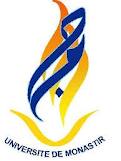 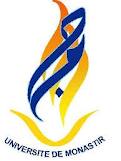 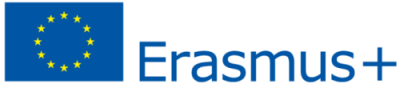 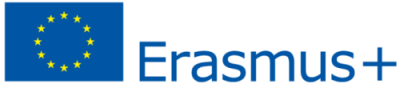 ERASMUS STUDENT APPLICATION FORM …2020/2021………ACADEMIC YEAR Deadline: 	05/01/2022……………………………..PLEASE USE A COMPUTER TO FILL IN THIS FORMAcademic Information: Passport or ID Card Number (Compulsory)Given Name: Family Name: Sex:Male  Female Date of Birth:(e.g. dd-mm-yyyy)E-mail:Telephone Number: (+216…)Address:Postcode:City:CountryLevel of EnglishA1  A2   B1  B2   C1   C2   *Home University:Faculty/ DepartmentDegree:Level:Undergraduates: :  Master   Doctorate:  Staff Aca:  Staff Adm: Check list Host University:Hochschule Niederrhein, University of Applied Sciences, AllemagneFaculty/ DepartmentDegree:Level:Undergraduates: :  Master   Doctorate:  Staff Aca:  Staff Adm: Student’s Signature:Mechanical Department Head’s Signature:Stamp of the Higher Institution:This application must be completely filled out and signed